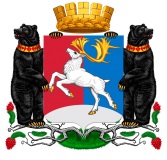 Камчатский крайАдминистрация  городского округа «поселок Палана»ПОСТАНОВЛЕНИЕ13.11.2018 № 169О внесении изменений в муниципальную программу городского округа «поселок Палана» «Развитие малого и среднего  предпринимательства на территории городского округа «поселок Палана» на 2016-2020 годы»В соответствии с Федеральным законом от 07.05.2013 № 104-ФЗ «О внесении изменений в Бюджетный кодекс Российской Федерации и отдельные законодательные акты Российской Федерации в связи с совершенствованием бюджетного процесса», Федеральным законом от 06.10.2013 №131-Ф3 «Об общих принципах организации местного самоуправления в Российской Федерации», постановлением Правительства Камчатского края от 29.11.2013 № 521-п «О государственной программе Камчатского края «Развитие экономики и внешнеэкономической деятельности Камчатского края», а также с целью создания благоприятных условий для развития малого и среднего предпринимательства в городском округе «поселок Палана»,АДМИНИСТРАЦИЯ ПОСТАНОВЛЯЕТ:Внести изменения в муниципальную программу городского округа «поселок Палана» «Развитие малого и среднего предпринимательства на территории городского округа «поселок Палана» на 2016-2020 годы», утвержденную постановлением Администрации городского округа «поселок Палана» от 30.01.2014 № 21, изложив в  редакции согласно приложению. Постановление вступает в силу с момента официального обнародования.Контроль исполнения настоящего постановления возложить на Председателя Комитета по управлению муниципальным имуществом городского округа «поселок Палана».Временно исполняющий полномочия  Главы городского округа «поселок Палана»                                                         Е.В. Абрамов